AGENCY, RESISTANCE AND5SUBVERSION: VOICES IN THE7FIELD911     Jaya Gajparia1315                                                        ABSTRACT17	Purpose   Historically, as a result of complex intersections of margina- lisation, women and girls in India  are known to have had less access to19	economic and social capital than men and boys. Progress on poverty alle- viation and the advancement of women’s and girls’ development continues21         to  be  slow  and  has  even  been  described  as  ‘regressive’  (UN  Women,2015). This chapter provides a microanalysis of experiences and percep-23	tions  of  gender  and  poverty  in  Mumbai,  India.  It  puts  forward  new insights  into  everyday  forms  of  agency,  resistance  and  subversion  while25	confronting  western  centric  ideas  around  development  and  colonialist notions of victimhood.27	Methodology/approach   Based upon research conducted in 2012 2013, the qualitative study adopting a multi-methods approach draws on partici-29         patory  action  research,  participant  observation  and  ethnography.  Thischapter draws on a small number of interviews from the original sample31         of 40 participants.3335Gender and Race Matter: Global Perspectives on Being a WomanAdvances in Gender Research, Volume 21, 151 170Copyright r 2016 by Emerald Group Publishing LimitedAll rights of reproduction in any form reserved39     ISSN: 1529-2126/doi:10.1108/S1529-2126201600000210091511	Research  limitations     This  chapter  is  based  on  findings  from  a  small research sample.3Findings       The   study   finds   evidence   that   confirms   experiences   of5	gendered poverty permeate across class divides, suggesting that access to economic capital does not necessarily result in equitable gender relations.The findings also uncover the diverse ways in which women and adolescent girls strategise and negotiate to acquire agency, through acts of resistance and/or subversion. Originality/value   There are two key aspects of this research that can be considered original: the use of a multi-methods approach and by bringing together a combination of different voices. The theoretical and sociological contribution of this research lies in showcasing the value of expanding the definition of poverty and gender beyond a purely economic analysis.15         Keywords: Gender; poverty; agency; neoliberalism;17         development; Mumbai1921INTRODUCTIONIn 1995 at the Fourth World Conference held in Beijing, after two weeks of debate, arguably one of the most progressive blueprints for women’s advancement was produced, a report called The Beijing Declaration and Platform for Action (BPfA). Consequently, on the twentieth anniversary, UN Women revisited the original concerns about the advancement of women’s status highlighted in 1995. Captured in a publication titled ‘The Beijing Declaration and Platform for Action Turns 20’ (2015) the report claims that although some gains have been made since 1995 there is a lot more work that needs to be done. The report states:33	[t]he overall picture is of slow and uneven implementation, with serious stagnation and even regression in several areas. Progress has been particularly slow for the most mar-35	ginalized women and girls who experience multiple and intersecting forms of discrimi- nation. (UN Women, 2015, p. 6)37		Over the last three decades much has been written about the oppression of  black  and  third-world  women.  Indeed  western  feminist  discourse  has39     been the subject of much criticism by black, third-world and lesbian women(Lorde,  1984;  Mohanty  &  Russo,  1991).  More  recently,  in  the  context  of1	poverty, development and human rights, Purewal (2015) has offered a non- western  feminist  critique  of  BPfA  and  Education  for  All.  She  argues  that3     the  declaration  has  been  used  to  further  neoliberal  economic  policies  andneocolonial intervention in developing countries, thereby affecting women’s5     ability  to  mobilise,  thus  suggesting  that  the  reports  published  by  the  UNare used strategically as an ideological weapon to proliferate a free market7	ideology. Purewal argues that the World Bank has used girls’ education in countries such as Afghanistan as a ‘development investment’ to rationalise9	the  assertion  of  moral  and  ideological  authority.  Furthermore,  she  argues that the liberal discourse on rights does not represent those who sit outside11     the periphery of western power, in fact local women who mobilise in countries like Afghanistan are resisting against the oppression of both the occupiers and the fundamentalists (Purewal, 2015). With this in mind, my research aims to contribute different ways of knowing (which often means challenging dominant discourses) by exploring the disjuncture between macro-level framings and micro-level everyday lived experiences and perceptions of gender and poverty.The underlying suggestion here is that how we understand gendered poverty differs from a macro to a micro level of analysis. Therefore, my research aims to explore this disjunc- ture  between  macro-level  framings  and  micro-level  everyday  lived  experi-15     ences and perceptions of gender and poverty.Drawing on original empirical research this chapter aims to explore the17	reasons why women and girls in countries such as India continue to experi- ence high levels of gendered poverty. This qualitative research, based on a19     multi-methods  approach,  is  used  to  critically  evaluate  its  potential  toinform development practice. This  approach  to  gendered  poverty  includes21	drawing   on   participatory   action   research,   participant   observation   and ethnography  in  order  to  understand,  ‘[t]he  everyday,  fluid,  fundamentally23	historical   and   dynamic   nature   of   the   lives   of   third   world   women’ (Mohanty & Russo, 1991, p. 6). The research also aims to show the value25	inherent  in  broadening  the  concept  of  poverty  to  include  deprivation, discrimination,  prejudice  and  inequalities,  thus  moving  beyond  a  limited27     economic analysis. The usefulness of this approach is supported by Perrons(2015,  p.  208),  who  argues  that  ‘[…]  it  is  critical  to  devise  policy  that  is29	founded  on  recognition  of  how  inequality  is  simultaneously  gendered, racialised, and marked by other dimensions of social disadvantage if more31	equitable  and  economically  and  socially  sustainable  development  is  to  be achieved’. This chapter therefore presents a nuanced understanding of the33	lived experiences and perceptions of gender and poverty in Mumbai, India, by uncovering the complexity of intergenerational oppression, resis-35     tance and subversion.India is a particularly interesting place to study as it is the second most37	populous  country  in  the  world.  The  last  census  carried  out  in  2011  esti- mated the population at 1.2 billion with a sex ratio of 940 females per 100039     males   (Census   India,   2011).   India’s   largest   city,   Mumbai   (formerlyBombay), the capital of Maharashtra, is known as the commercial capital1	of India and is home to over 19 million people, making it the fourth most populous city in the world (World Population Review, 2014). The levels of3     inequality in Mumbai  are reflected by the vast majority of the population(64  per  cent)  living  in  slum  settlements  (World  Population Review,  2014).5	In light of recent international interest in rape and violence against women and  girls,  arising  from  the  horrific  2012  rape  and  murder  of  Jyoti  Singh7	Pandey, questions  have  resurfaced  about the status of women and girls.911THE RESEARCH13The  methodology  for  the  research  was  partly  inspired  by  an  ambitious15     study,  ‘Voices  of  the  Poor’1   led  by  Narayan  (2000)  for  the  World  Bank.Consulting  the  poor  is  not  a  novel  approach,  and  in  fact  Participatory17	Poverty Assessments (PPAs) have been used by international development agencies to explore experiences of poverty, with focus groups favoured over19	other  qualitative  methods  (Kabeer,  2003).  Where  participatory  methods have been used they have helped to develop a deeper understanding of pov-21	erty.  Understanding  poverty  as  multi-dimensional,  including  for  example, vulnerability, provides insight into the needs of poor people beyond consid-23	eration  of  food  and  nutrition.  It  highlights  the  creative  and  resilient  ways they  achieve  their  goals  through  reliance  on  human,  social  and  material25	resources  and  labour  (Kabeer,  2003).  Although  participatory  approaches have  been  thought  to  have  great  potential  to  capture  the  complex  and27     diverse  aspects  of  poverty,  it  has  been  argued  that  they  have  been  used‘unevenly’  and  ‘incidentally’  with  a  lack  of  reference  to  gender  (Kabeer,29	2003, p. 101). For my research, using a mixed methodology including parti- cipatory  action  research,  the  participants  were  given  the  opportunity  to31	have  their  voices  heard  without  the  researcher  leading  the  enquiry  with  a list  of  predetermined  questions. The  rationale  was  based  on  the  argument33	that ‘our understanding of the problems of “real” women cannot lie outside the “imagined” constructs in and through which women emerge as subjects’35     (Sunder Rajan, 1993, p. 10). All of the women and adolescent girls (groups1 and 2 respectively) were considered to be economically poor because they37	were  living  in,  or  had  previously  lived  in,  slum  communities  or  in  precar- ious housing in and around Mumbai.39         A  second  dimension  of  the  research  was  inspired  by  Reis  and  Moore’s(2005)  edited  collection,  Elite  Perceptions  of  Poverty  and  Inequality,  which explores the elite’s perception of poverty. Similarly, I explore the  perceptions  held  by  upper  and  middle  class  women  in  Mumbai.  By3     challenging the idea that the growth of the middle classes reduces levels ofpoverty, Wietzke and Sumner (2014) make an important contribution and5	argue that there is a more complex and conflictual relationship between the middle  and  lower  income  classes  than  theories  suggest.  I  selected  women7	from  upper  and  middle  class  backgrounds  (group  3)  by  mapping  income earning localities in Mumbai. I use the term ‘the middle classes’ to describe9	women who live in apartment buildings that are family owned. I differenti- ate the middle classes from the socio-economic category ‘upper class’, with11     the latter describing women who live and own property in the more affluentareas  of  Mumbai.  In  sociology,  social  class  and  social  stratification  are13	used   to   define  groups   of   people  into   hierarchies   of   social   categories, commonly  described  as  upper,  middle  and  lower  class.  As  Dorling  (2013)15	reminds  us,  class  categorisation  relies  on  comparisons  between  groups, without which it would be difficult to conceptualise. Although I understand17	the  complexities  and  limitations  of  using  class  categorisations  beyond upper, middle and lower income classes, due to the small sample size of my19     empirical research I believe mapping class based on differences in housingand  spatial  localities  (see  Dorling,  2014)  serves  the  purpose  of  this  study.21	The  final  dimension  of  the  research  investigated  the  role  of  local,  grass- roots, national and international NGOs, exploring the impact they have on23	women and adolescent girls from low socio-economic backgrounds primar- ily resident in slum communities.25		The  subjects  of  the  research  were  40  participants  divided  into  four groups. It consisted of eleven women and eleven adolescent girls from low27     socio-economic  backgrounds;  nine  women  from  upper  and  middle  classbackgrounds;   nine   practitioners   working   in   local,   grassroots,   national29	and  international  non-government  organisations  and  one  social  science researcher.  Drawing  on  participatory  methods,  ethnography  and  partici-31	pant  observation,  the  participants  in  the  first  two  groups  chose  from a range of methods such  as  photography,  writing  and  drawing which was then followed by  an  unstructured33	conversational-style  interview.  During  this  ‘conversation’  they  described how their photographs, drawings and writings illustrated their experiences35     (or perceptions) of gender and poverty in Mumbai. Using semi-structuredinterviewing, the participants in the third group were asked questions about37	their  perceptions  of  poverty  from  a  higher  class  positioning.  Lastly,  the participants in the fourth group were asked about the impact of their orga-39	nisation’s  intervention  strategies.  The  analysis  of  the  data  was  shaped through  a  coding  strategy  informed  by  my  theoretical  framework,  with  a1	focus on the ‘everyday’ since I was concerned with capturing experiences of poverty rather than reinforcing pre-conceived notions. For the purpose of3     this  chapter,  I  will  draw  upon  the  commonalities  and  differences  betweenwomen  and  adolescent  girls  (groups  1  and  2)  living  in  poverty  and  upper5     and middle class women (group 3) (Table 1).79	MORE THAN VICTIMS OF POVERTY: AGENCY, RESISTANCE AND EMPOWERMENT11Women and adolescent girls from the first two groups (1 and 2) offered an13	alternative  reading  of  oppression  and  agency  to  that  found  in  colonial discourses  of  women  in  India  as  victims.  The  participants  in  the  research15	challenged  the  persistent  discourse  of  victimhood  by  uncovering  acts  of resistance  evidenced  through  their agency.  Agency  is about understanding17     the  ‘capacity  of  different  groups  to  exercise  choice  and  pursue  their  goals[and provides an insight into] less empowered groups and their struggles to19	challenge  structures  and  negotiate  change’  (Kabeer,  2010,  p.  107).  There are three ways to categorise the ability to exercise choice, which is through21	resources,  agency  and  achievements  (Kabeer,  1999).  It  is  also  argued  that to acquire agency there needs to be an agent who is defined as being active23Table 1.    Research Participantsa.25     Group 1Poor WomenGroup 2 PoorAdolescent GirlsGroup 3 Upper andMiddle Class WomenGroup 4 Local, National andInternational NGOs27     Bhavna                      Usma                               Kanbai                           Manjeet from NGO 1Valbai                        Sonali                              Priya                               Assam from NGO 229Rambai                      Alina                               Premila                           Neema from NGO 331     Saja                            Radha                             Panaa                             Marie from INGO 4Kalavanti                  Rubeena                          Ragani                            Seema from NGO 533     Neha                          Sona                                Parini                              Premila from NGO 6Sheela                        Lina                                 Neesha                           Meera Researcher 735     Farah                         Anna                               Anita                              Vaneeta from INGO 8Champa                     Saila                                Muskaan                        Sumita from NGO 937     Deeya                        Presha                                                                     Ruby from NGO 10Rambai                      Poonam39aPseudonyms are being used in this list of participants.1	(Takhar,  2013).  Agency  is  therefore  a  process  where  one  has  ‘the  power within’ (Kabeer, 1999, p. 438).3         Furthermore, agency is not only acquired through decision-making, butcan be acquired through bargaining and negotiation, deception, manipula-5	tion,  subversion  and  resistance  (Kabeer,  1999).  Therefore,  if  we  are  to understand   how   individual   women   and   girls   acquire   agency,   a   more7	nuanced approach is required. For instance, agency describes people’s abil- ity to act for themselves, but if obstructed from doing so they are consid-9	ered  to  have  been  denied  their  agency,  or  oppressed.  This  research  is concerned with gaining a critical understanding of the complexity of agency11     for individual women and adolescent girls from low socio-economic back-grounds  in  relation  to  structural  oppression.  It  is  also  useful  to  remind13	ourselves  that  the  relationship  between  agency  and  structure  has  been debated  in  social  theory.2  The  developments  in  social  theory  and  feminist15	theory around the concepts have been increasingly used in development dis- course on gender and poverty. Indeed the work of black feminists has been17	well documented and, by drawing on poststructuralist work on subjectivity and identity, a more complex understanding of oppression, resistance and19     empowerment  has  been  put  forward.  Although  the  concept  of  empower-ment is contested (Karlekar, 2004) it could be argued that it is precisely the21     ‘fuzziness’  of  the  concept  that  adds  to  its  value  (Butalia,  1993;  Kabeer,1999). This is supported by Patricia Hill-Collins:23Empowerment remains an elusive construct and developing a Black feminist politics ofempowerment  requires  specifying  the  domains  of  power  that  constrain  Black  women,25         as well as how such domination can be resisted. (Hill-Collins, 2000, p. 19)27		Understanding  empowerment  as  a  ‘process  of  change’  (Kabeer,  1999), where one acquires power in order to make choices, suggests that agency is29	not  static  and  that  empowerment  enables  individuals  to  (re)claim  their agency. In the context of my research on women in poverty there are various31	methods that NGOs use to empower women, and this is particularly evident in poverty alleviation strategies. Although NGOs in India play an important33     role  in  empowering  women,  it  is  worthwhile  to  note  that  outside  of  NGOintervention  women  are  constantly  negotiating  and  (re)constituting  their35	positions in society through forms of resistance and subversion. Even though it has been established that agency is fluid, women in India, and particularly37	poor women, continue to be assigned the status of victim. This is due to a number of factors related to the othering of poor women: firstly by powerful39	colonial and postcolonial discourses (Said, 1978); secondly, through the his- torical ‘cultural’ practice of sati (widow immolation); and thirdly, privileged1	spaces reserved for privileged bodies, resulting in educated upper and middle class women speaking for poor women, as evident in the contem-3     porary  Indian  women’s  movement.  Crimes  against  women  are  experiencedacross socio-economic classes, yet it is those who occupy spaces of privilege5	who  get  to  be  heard.  It  could  be  argued  that  women  from  low  socio-eco- nomic  backgrounds  then  become  multiply and  marginalised.  The  fluidity7     of agency is supported by Sunder Rajan, who contends:9	Women’s ‘agency’ (like their ‘empowerment’) can neither be viewed as an abstraction, nor celebrated as an unqualified good. Agency is never to be found in some pure stateof  volition  or  action,  but  is  complexly  imbricated  in  the  contradictory  structures  of11         patriarchy (Sunder Rajan, 1998, p. 10)13		Agency  is  fluid  and  dependent  on  context  (race,  class,  gender,  caste, time,  location),  and  therefore  needs  to  be  theorised  and  understood  in15	relation to multiple dimensions: resistance, oppression, power and empow- erment. This is particularly important in the field of development as devel-17	opment programmes can be restrictive in nature. For instance the interplay between  agency  and  structure  becomes  more  evident  in  programmes  of19     empowerment for women as they operate within strict systemic and struc-tural  parameters  of  power.  Therefore,  ‘[w]omen  are  either  recipients  of21	development,  or  instruments,  never  agents  of  development  as  they  under- stand  and  conceptualise  it’  (Chakravarti,  2008,  p.  12).3   Madhok  (2007,23	2013)  takes  up  this  complexity  further  by  questioning  whether  there  is  a sufficient theoretical framework that considers the context, and particularly25     the constraints imposed on women.Despite  the  constraints  that  women  experience  they  are  involved  in27	subtle forms of everyday resistance. These acts of resistance could arguably be read  as passive compliance,  but Scott  (1985) argues that these  are self-29	interested acts of survival and that there is awareness of action within local parameters,  which  makes  everyday  resistance  covert  and  undercover.  The31	nuances  and  subtlety  of  resistance  amongst  women  in  poverty  can  be captured  using  this  approach,  although  multiple  subjectivities  are  impor-33     tant  in  my  research     an  aspect  that  is  overlooked  in  Scott’s  work.Interestingly, Agarwal’s (1995) gendered analysis of women’s land rights in35	India   locates   everyday   resistance   in   resources   and   how   struggles   are defined.  She  pays  particular  attention  to  women’s  consciousness  and  per-37	ceptions, arguing that women’s everyday resistance could include acts such as  foot-dragging,  withholding  sex  from  husbands  and  practicing  silence.39	Rather than being actions of false consciousness, she argues they could be acts of self-awareness. As I maintain, research on poverty has often failed1	to  capture  such  nuances.  The  next  section,  therefore, offers examples  that challenge  understandings  of  women  and  girls  from  low  socio-economic3     backgrounds as lacking agency.57                         EVERYDAY ‘MOMENTS’ OF AGENCY9	Farah, in her twenties, lives in a women’s NGO in Mumbai after many years of violence and abuse from their father. Farah is incredibly passionate about social justice and gender equality and shared her  plans  to  work  in  the  social  sector  by  including  boys  and  men  in13	intervention  programmes.  She  displayed  eagerness  to  learn  and  had  an inquisitive  spirit.  For  the  research,  Farah  produced  a  drawing  to  describe15	women’s  agency  and  structural  oppression.  Using  the  metaphor  of  a  tree and its strength to weather any storm, she described women as strong sur-17     vivors (Fig. 1):1921232527293133353739Fig. 1.    Farah’s Drawing.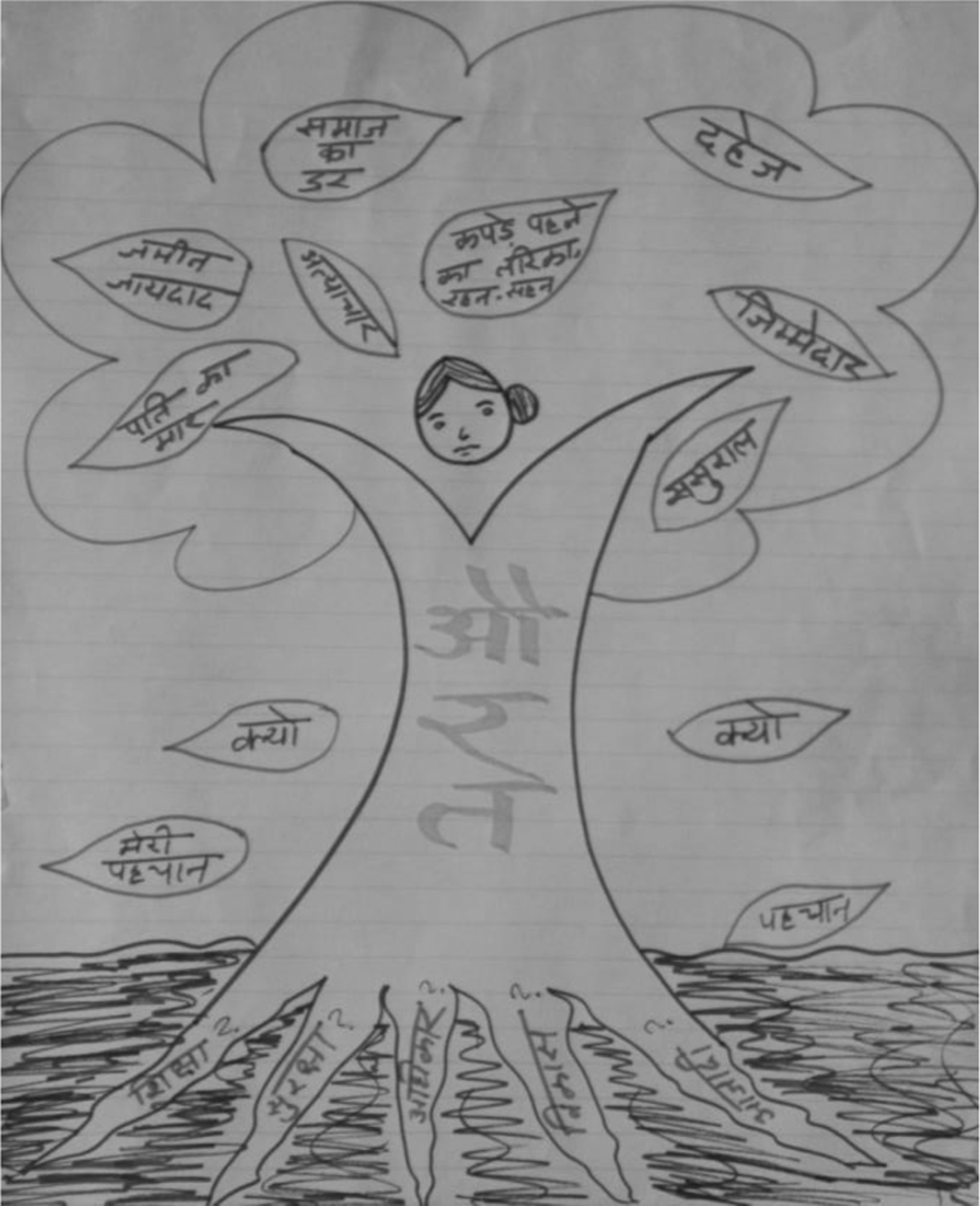 1         [This]  means  [referring  to  the  picture]  how  a  lady  is  and  what  things  are  within  her.What happens to her and what she wants. How much of what she wants, she is able to3	get and the things she is not able to get. I have drawn the woman as the tree, how she grows and how she progresses and how women’s welfare should be and what do peopledo with her. So I have depicted a woman through the tree, she will become strong but5	there  are  questions  on  whether  she  will  get  all  the  things  such  as  education,  security, rights, welfare, independence, and her own identity. (Farah, Group 1, lives in an NGO)7		By  using  this  metaphor  to  describe  women’s  strength  and  resilience, Farah suggests that it is ‘society’ that decides what women have access to,9     even  though  women  have  dreams  and  ambitions  for  their  future.  Farahdistinguishes between an individual agent and society as structural, demon-11     strating  that  she  understands  ideas  of  agency,  structure  and  oppression.Although Farah has never been married she appears to draw on her perso-13     nal experiences of violence. For instance, she told me that a husband onlybeats up his wife because of his need for power. She displays a multifaceted15     account  of  gender  and  poverty  through  her  drawing,  where  she  demon-strates  the  strength  of  a  woman  yet  also  shows  she  understands  that17     society, traditions, and the power of patriarchy stifle and subjugate women.During  the  interview,  Farah  covered  an  array  of  topics  by  peppering  our19     conversation  with  many  questions,  mostly  starting  or  ending  with  ‘why?’She  reminded  me  that,  ‘in  our  constitution  it  is  enshrined  that  we  have  a21     right to live, right to live everywhere, right to equality’.Referring  back  to  her  picture,  she  continued  to  question  what  she  sees23     as  unchallenged  customs  and  traditions  that  continue  to  push  women25     into poverty:So,  like  the  question  is  that,  why  do  girls  always  have  to  go  to  her  husband’s  home27	[after marriage]? Why she has to leave her own family? Why doesn’t a boy come [to the bride’s home to live]? Why does she have to change her surname? Like her roots, she29	will  grow  strong  as  I  told  you  before.  There  are  questions  in  her  mind,  which  don’t come out and stay in her mind like a big question on why this is happening to me? Whypeople are like this for me? Why I am not getting these things? Why this thing is going31	to  my  husband?  Why  only  men  are  getting  these  things?  Why  am  I  not  getting  these things?  The  question  of  what  is  my  identity,  and  MY  identity  alone  and  what  is  my33	identity. Until I don’t get my identity how will the society know about me? That’s why these  questions  in  some  way  or  the  other  will  dry  out  and  eventually  disappear  andcome to an end. (Farah, Group 1, lives in an NGO)35Farah’s ability to identify the social problems related to gender discrimi-37	nation, along with her questions, disrupts normative customs. Farah ques- tions why it is an accepted norm for married women to leave their families39     and  live  with  their  husband’s  family,  that  is,  questioning  the  status  quo.Similar   to   black   feminist   epistemology,   Farah   rejects   discourses   that1	disempower  her,  and  through  her  engagement  with  the  NGO  finds alternative ways to create social change (Hill-Collins, 2000). Kabeer (2010)3     argues  that  one’s  sense  of  agency  and  self-worth  is  critical  for  change  tohappen,  which  is  evident  in  Farah’s  narrative  where  she  states  that  her5     identity is her own. Farah’s narrative must be situated in the context of theNGO she lives in which works to ‘empower’ its beneficiaries. Kabeer (2010,7	pp. 107 108) refers to this as a ‘critical relational dimension to empower- ment:  the  power  with  [as]  changes  in  individual  women  are  unlikely  to  go9	very  far  in  changing  structures  but  women  coming  together  to  reflect,  to question  and  to  act  on  their  subordinate  status  can  be  a  powerful  force11     for change.’This  suggests  that  NGOs  and/or  political  movements  are  essential  for13	any social change or significant impact to take effect, without denying the potential and power  of  individual  agency.  Looking  at  the  interviewees  in  the  first  two15	groups, I am able to identify (by comparing interviews) which women have engaged  with  NGO  feminist  praxis  and  which  have  not.  For  instance,17	Valbai, Rambai and Bhavna living in Dharavi (Asia’s largest slum commu- nity),  and  Deeya  and  Champa  from  neighbouring  smaller  slum  commu-19     nities, have never accessed an NGO and their responses are very different.As a result of drawing on participatory research methods with no struc-21	tured  interview  questions  the  participants  revealed  different  means  and experiences  of  accessing  agency  without   being  directed  or  led  by me the23	researcher.  Even  though  the  research  did  not  exclusively  aim  to  find  out how  poor  women  locate  and  access  everyday  agency,  many  participants25	made reference to agency. For instance, Radha explained how she felt after their NGO organised a day outing to the beach on India’s national holiday.29	For the first time I felt that I was really out and I was enjoying and I can enjoy, I didn’t get  a  chance  at  home  to  really  enjoy.  I  enjoyed  singing  and  I  started  feeling  that  Ishould have friends that I should go out, out of the home, I felt absolutely good that31         I could do this. (Radha, Group 2, lives in an NGO)33		Radha left her family to marry a young man without her parents’ bles- sing. She moved from her place of birth to the city. When she became preg-35     nant  her  marriage  broke  down  and  she  ended  up  running  away  from  herhusband. She was not able to support herself or her baby so, with the help37	of  the  NGO,  she  gave  up  her  child  for  adoption.  She  is  currently  living with a women’s NGO receiving counselling, shelter and guidance. Even in39	her position, living in an NGO, having given up her daughter for adoption and having lost contact with her family, she has located symbiotic moments1     of individual and collective agency by accessing a public space, the beach.The interview captures Radha’s revelation that she can feel good, have fun3	and access public spaces where perhaps previously she felt this was not pos- sible.  Understanding  these  moments  of  agency  allows  us  to  build  a  fluid5	and complex idea of gendered experiences of poverty that is usually lost in statistics. Locating Radha’s subjectivity allows us to understand how domi-7     nation  and  resistance  impact  individual  agency  (Hill-Collins,  2000).  AsMohanty  (2003,  p.  83)  states,  agency  is  ‘thus  figured  in  small,  day  to  day9	practices and struggles of Third World women’. In other words, in the con- text of women accessing NGOs, small acts of empowerment and conscious-11     ness-raising  about  women’s  position  in  society  can  lead  to  rethinkingdefinitions of local and individual action.13		The  next example draws on an interview  with Bhavna, the  youngest  of three  women  interviewed  in  a  family  living  in  Dharavi.  Initially  Bhavna15	was hostile but then settled into the conversation. In her late twenties, she has  two  children,  a  son  and  a  daughter.  During  the  interview,  while  she17     was  preparing  dinner  for  her  family  before  she  started  her  last  working‘shift’ of the day cooking for a middle class Jain family, she came across as19	quite assertive. She spoke openly in front of her mother-in-law and grand- mother-in-law  when  recalling  the  challenges  she  experienced  living  in  a21	joint  family  with  her  in-laws  when  she  got  married.  When  talking  about whether she felt happy living in her own sectioned-off room, which is part23     of the family home, she replied, ‘yes, I am happy’. I asked her,25	Jaya: How long has it been since you made this room [a partition to create a separate room from the main and only room]?27	Bhavna replied:  I  lived here  [referring  to  the  main  room]  for  5  years with  my  in  laws then I’ve  been  here  [referring to  her family  room]  for five  years. There were  disagree- ments  with  my  mother-in-law  so  we  separated.  (Bhavna,  Group  1,  lives  in  a  large29         slum community)31		What Bhavna means by ‘separating’ is building a partition wall on one side  of  a  narrow  room,  which  is  used  interchangeably  as  an  open  plan33	kitchen,  living  room  and  bedroom  for  three  adults,  measuring  approxi- mately 3 × 2 square metres (some of this space is also taken up by a narrow35	stairwell).  The  second  room  (Bhavna’s  family  room)  that  is  sectioned  off, measuring  approximately  2 × 2  square  metres  contains  a  compact  second37	kitchen  and  a  small  God  shrine  hanging  on  the  wall.  By  night  the  room becomes  a  sleeping  area  for  her  family  (two  children  and  husband).  The39	agency that is particularly interesting is Bhavna’s transparency and honesty with  a  stranger  in  the  presence  of  her  in-laws,  sharing  information  about1	why  she  has  a  separate  home  to  that  of  her  mother-in-law.  This  differs from the interview given by Priya, an upper class woman, who, despite hav-3     ing grievances about the management of her finances with her husband andhis parents, fails to be open in the presence of her mother-in-law or to take5	any  action  to  make  changes.  On  the  one  hand  Bhavna,  living  in  a  slum community, would appear to have more agency as she creates change that7	she equates to her idea of self-worth (Kabeer, 2010). On the other, Priya is careful  not  to  divulge  these  feelings  of  resentment  in  the  presence  of  her9	mother-in-law  during  the  interview,  and  in  fact  shared  this  information with  me  when  walking  me  out  of  the  apartment  onto  the  main  road.11     This  comparison  challenges  an  understanding  of  poor  Indian  women  asdocile,  powerless,  and  with  little  agency  to  create  change.  Although  this13	comparison challenges (to a certain extent) ideas of agency, power and pov- erty,  it  however  forms  part  of  a  collection  of  experiences  that  cannot  be15     generalised.1719		UPPER AND MIDDLE CLASS WOMEN’S PERCEPTIONS OF THE POOR AND THEIR AGENCY21This  last  section  of  the  chapter  explores  upper  and  middle  class  women’s23	agency, and locates the imagined agency they attribute to women and girls from  lower  socio-economic  backgrounds.  One  of  the  dimensions  of  my25	research  on  poverty  and  gender  was  to  explore  upper  and  middle  class women’s perceptions of poverty in Mumbai. Without my probing some of27     the  women  willingly  shared  their  own  experiences  of  gendered  poverty.Here,  the  aim  is  to  demonstrate  there  are  no  class  boundaries  when  it29	comes to how gendered poverty is experienced. Women and girls living in the rich neighbourhoods of Mumbai are heavily policed and a great deal of31	emphasis is put on the preservation of their reputations (Phadke, Khan, & Ranade, 2011). For upper class women, access to public space is limited to33	a  chauffer driven car.  It  can  be  seen  that  economic  power  is  often  used  to  purchase  an escape  from  the  city  entirely,  to  a  form  of  privacy  away  from  the  gaze  of35	the  community  and  gendered  public  spaces.  Here  there  is  minimum  pres- sure  to  perform  class  identity.  Although  wealth  gives  access  to  material37	products  and  expensive  luxurious  experiences,  access  to  choice  outside  of this seems limited. This raises questions about whether upper class women39	can fully exercise, or have similar levels of access to, agency as compared to poor women.1		Reminiscent  of  the  findings  in  Phadke  et  al.’s  (2011)  study,  Parini,  an upper class woman from group 3, offered an account of her perception of3     agency from an elite upper class perspective. When talking about marriageand divorce, Parini comments:5I think women are definitely becoming more educated they are beginning to give it backto the guys. I know a lot of women who are getting divorced because they’re not put-7         ting up with it absolutely not putting up with the string of bad treatment by their hus-bands, they would rather be  single  and have a  life rather than pander around  and be9	stuck  with  a  marriage  that  is  not  doing  anything  so  which  I  applaud.  (Parini,  upper class woman, Group 3)11		Parini’s  perception  is  that  women  are  responding  differently  to  bad marriage experiences, where historically women have stayed due to family13     pressure and responsibilities to perform class and gender. Furthermore, sheequates this to an increase in education, which allows women to make an15	alternative choice. In order to challenge oppressive practices, or in Parini’s words  the  ‘string  of  bad  treatment’,  empowerment  needs  to  be  deployed17	which  could  be  in  the  form  of  ‘self-confidence,  education  and  economic development’   (Sudbury,   1998,   p.   61).   However,   another   participant,19	Ragani  from  group  3,  suggests  that  education  can  only  help  women  to  a certain degree, stating:21For them [the poor] it’s even worse, at least in our [upper and middle classes] case peo-23	ple are educated so the girls can be rebellious about it and can get their way sometimes. (Ragani, middle class woman, Group 3)25		This  quote  leads  me  to  question  whether  ‘getting  away  with  it  some- times’ suggests an expression of agency. Agency and poverty were also con-27	veyed by another participant, Priya, who retold the story of her friend who left  her  marital  family  home  because  her  husband’s  family  rejected  her29	unborn female foetus, demanding that she terminate the pregnancy because of their preference for a boy child. Priya shared this anecdote as an exam-31	ple  of  the  structural  oppression  that  women  from  upper  and  middle  class families experience. It offers insight into first- and second-hand experiences33	and perceptions of agency and structural oppression. My interest in upper and middle class women’s agency is to question whether economic ‘poverty35	increases the likelihood of agency deprivation’ (Klugman et al., 2014, p. 5), and to explore whether gendered poverty extends to all women across class37	divides. Therefore, it could be argued that women from rich, upper or mid- dle class families who are unable to exercise choice are in fact experiencing39	poverty due to gendered oppression. The poverty I refer to does not have to be exclusively economic and/or material deprivation (although for some1	they may well also experience this), but could include other forms of struc- tural deprivation, such as unequal access to decision-making and resources3     within  the  home.  Drawing  on  perceptions  that  upper  and  middle  classwomen have of women from low socio-economic backgrounds, the research5	findings showed that some of the women in group 3 perceived poor women to  have  agency  that  would  allow  them  to  exit  poverty.  I  use  the  term7	‘imagined  agency’  to  describe  the  construction  of  the  belief  that  the  poor have  the  ability  to  exit  deprivation,  that is, if  they  choose  to.  For  example,  when9	I  asked  Priya  from  group  3  to  share  her  thoughts  on  what  she  believed poor  women  could  do  to  lift  themselves  out  of  poverty,  she  replied  with11     great conviction:13	There are a lot of self-help groups that can be formed by women, sometimes you need a lot of support in terms of sponsoring your initiatives except that at the end of the day ifyou have any skill and you really want to make something out of it and everybody gets15         together  anything  is  possible.  Secondly,  they  all  need  to  get  educated  and  this  is  thebiggest problem. (Priya, upper class woman, Group 3)17Priya  has  put  forward  an  imagined  idea  of  agency  that  she  believes19	women and girls from lower socio-economic backgrounds have access to in order to lift themselves out of poverty. She gives little consideration or thought21	to  the  structural  oppression  that  women  experience.  Although  very  com- plex  and  fluid,  the  participants  across  the  four  groups  pointed  to  various23	forms of structural oppression as the cause of gendered poverty, and these formed  three  distinct  groups  of  governance.  I  have  attempted  to  capture25	this in the model I have termed the ‘tri-dynamic system of oppression’. The term aims to foreground the dynamism, fluidity and changeability of those27	structural forces which are the three sources of oppression the participants alluded to in their interviews. They include State governance, that is, failure29	to  protect  women  and  girls;  strong  orthodox  norms,  values  and  beliefs which  are  based  on  morality  and  woven  into  culture  and  religion;  and31	neoliberal  economic  policies  (Fig.  2).  The  triangular  area  at  the  centre  of the  diagram  shows  the  interconnected  relationships  between  the  three33	sources  of  oppression  which  collectively  impact  the  lived  experiences of women and adolescent girls.35		In   group   3,   the   group   of   upper   and   middle  class   women,   Priya’s response was very similar to Muskaan’s and Anita’s perceptions of poverty.37	Although many of the women in the upper and middle class group under- stood  poverty  as  an  economic  issue  there  was  some  understanding  that39	culture  had  an  impact  on  women’s  quality  of  life.  However,  this  was  not made very explicit in relation to their ideas about how women could escape1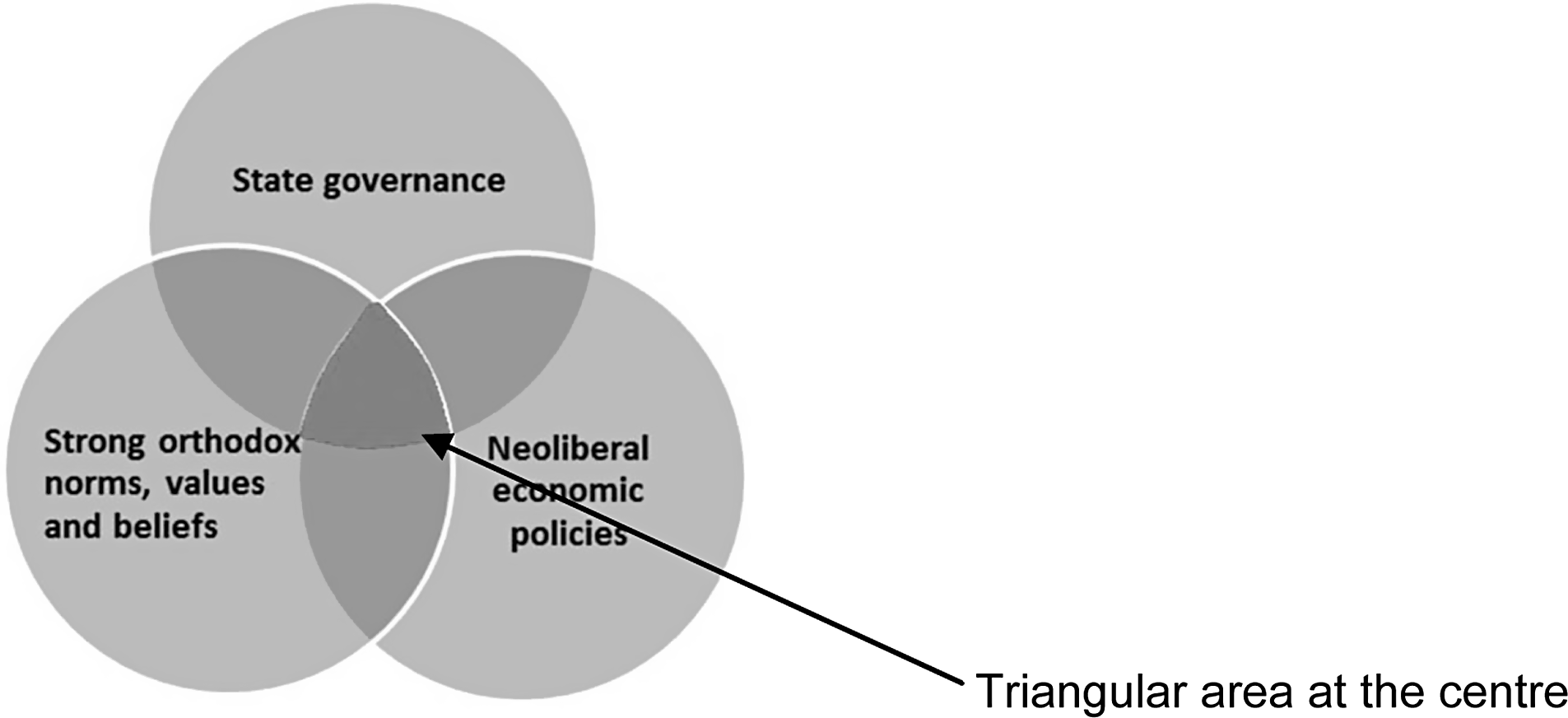 357911Fig. 2.    Tri-Dynamic System of Oppression.1315	their poverty. In fact, the responsibility of continuing to live in poverty was placed on the women themselves. This meritocratic attitude to gender and17     poverty is evidenced in the following statement:You see poverty is not your choice but coming out of it is definitely your choice, so if19	you want to come out of it definitely you have many choices. You can be a housemaid, you do anything, and you can just earn your own money and come out of it you defi-21         nitely do not have to stay in it. (Muskaan, middle class woman, Group 3)Not  only  is  Muskaan’s  quote  an  example  of  understanding  poverty  as23	solely  economic  but  she  believes  that  women  and  girls  experiencing  gen- dered  poverty  somehow  have  access  to  choices,  although  this  is  not  clarified. Neoliberalism impacts on how individuals are seen and how meritoc- racy  ‘naturally’  rewards  those  who  strive  to  be  better.  Education  featured27	in  all  of  the  interviews  with  upper  and  middle  class  women  as  the  magic formula  to  exit  poverty.  However,  none  of  the  interviewees  in  group  329	made any reference to what ‘education’ actually meant to them and how an education could be transferred into a livelihood. In fact, Anita’s quote was31     interesting as she said:33	See education to the females first, especially the adolescent girls before they get married, educate them so they can fend for themselves so they don’t need to have to depend onthe government so much. (Anita, upper class woman, Group 3)35This quote  suggests that she believes  gaining an education is empower-37	ing,  but  more  than  that,  she  reveals  perhaps  a  normalised  attitude  to matrimony. Gendered heteronormativity is a discourse relating to how we39	think  about  sexuality  and  how  identity  is  categorised.  The  programmed expectation of attaining a heterosexual marital union offers an insight into1	heteronormative  discursive  practice,  a  system  that  is  carried  on  and  nor- malised through religious practices and across the different classes studied3     within  the  research.  This  demonstrates  commonality  of  experience  by  allthe participants in the groups, through the State’s incompetency to provide5	gender  security,  norms  and  values  that  dictate  gendered  behaviour  and neoliberalism that promotes individualism and competition.79CONCLUSION11To conclude, this chapter has attempted to offer new perspectives on how13     gendered  poverty  is  examined  through  micro  site  research  conducted  inMumbai, India. The empirical data has enabled me to generate a nuanced15	understanding  of  gender  and  poverty  by  describing  the  fluidity,  synergy and complexity of the lives of poor women and adolescent girls. As a result,17	this  has  offered  some  insight  into  the  persistence  of  gendered  poverty despite  ground-breaking  work  by  feminists  and  activists  over  the  years.19	While  the  economic  analysis  of  poverty  serves  an  important  purpose  it  is nonetheless limited in its usefulness for understanding the complex relation-21	ship between poverty and gender. A multi-method research approach has  enabled  me  to  display  some  of  the  complexity  around  agency  and23	oppression  by  allowing  the  women  and  adolescent  girls  in  the  research  to contribute  their  own  experiences  and  insights  about  how  they  experience,25	negotiate and perceive gender and poverty in Mumbai. As a result, the con- tributions  serve  as  important  examples  and  reminders  of  how  much  is27     missed  out  from   economic   analysis  and  poverty   alleviation  strategies.Indeed  the  accounts  demonstrate  how  participants  access  their  agency29	despite  living  under a  myriad  of systemic  and  structural  oppressions.  As  a result, the accounts challenge development discourses that have historically31	presented  third-world  women  only  as  victims  of  the  economic  climate and/or cultural practices. This is not to say that this is not so, and in fact33	the research argues for a more complete complex articulation of gender and poverty, rather than one that overburdens poor women and girls with35	expectations  of  saving  communities  and  the  planet  or  one  that  underesti- mates their abilities.37		With  that  said,  partly  inspired  by  the  dynamism  of  the  city,  where  the intimacy  between  the  rich  and  poor  is  overtly  evident,  I  integrated  upper39	and middle class women’s perceptions of gendered poverty in the design of the study, as explored in the latter part of this chapter. Although the initial1	aim was to juxtapose their perceptions of poverty with marginalised women in group 2, I quickly found that in fact there was a blurring of perceptions3     and experiences of gender and poverty  among the upper and middle classwomen in group 3. Some of the findings that I highlight here include how5	upper and middle class women’s perceptions of poverty underestimate real experiences of poverty, while many describe similar experiences of gendered7	oppression  among  affluent  households  to  that  of  poorer  women.  As  a result, the inclusion of perceptions and experiences of gender and poverty9	from different class positions has enabled me to contribute to the on-going investigation to understand gendered poverty.1113                                                             NOTES15		1.  ‘Voices  of  the  Poor’  consists  of  three  books  which  bring  together  the  experi- ences of over 60,000 poor women and men. The first book, Can Anyone Hear Us?,17	gathers the voices of over 40,000 poor women and men in 50 countries using partici- patory poverty assessments; the second book, Crying Out for Change, draws mate-rial from a new 23 country comparative study. Lastly, the final book, From Many19     Lands,  offers  regional  patterns  and  country  case  studies. www.web.worldbank.org/WBSITE/EXTERNAL/TOPICS/EXTPOVERTY/0,,contentMDK:20613045∼men21     uPK:336998∼pagePK:148956∼piPK:216618∼theSitePK:336992,00.html2.  For example, Giddens’ (1984) structuration theory and Pierre Bourdieu’s habi-23	tus,  field  and  capital  (1977)  position  agency  and  structure  as  interdependent  and recognise them as equally important concepts for understanding society.3.  Drawing on the collaborative project between women activists and the state to25     develop  a  Women’s  Development  Programme  (WDP),  also  known  as  the  ‘Sathin’programme  in  Rajasthan,  Chakravarti  (2008) complicates  the  conceptualisation  of27	agency and power. The women  beneficiaries in the  study identify two central con- cerns:  land  rights  and  access  to  health.  However,  unfortunately,  in  relation  to  theissue of land rights, the WDP fail to challenge the issue due to its political nature.29     Although  evidently,  there  were  some  gains  made  by  the  WDP,  unfortunately  as  aresponse to the long period of drought, the state integrated the food-for-work-pro-31	gramme with female sterilisation, to push through the family planning agenda while ensuring  government  targets  were  met.  Although  the  women  beneficiaries  of  the33	programme mobilised and protested, unfortunately this led to government officials terminating the entire WDP.35REFERENCES37Agarwal, B. (1995). Women’s legal rights in agricultural land in India. Economic and Political39              Weekly, (Bombay), 25, 39 56.Bourdieu, P. (1977). Outline of a theory of practice. Cambridge: Cambridge University Press.1     Butalia,  U.  (1993).  Community,  state,  and  gender:  On  women’s  agency  during  partition.Economic and Political Weekly, 28(17), 12 24.3     Census India. (2011). Census 2011. Retrieved from http://www.census2011.co.in. Accessed onJanuary 13, 2014.Chakravarti, U. (2008). Beyond the mantra of empowerment: Time to return to poverty, vio-5              lence and struggle. Institute of Development Studies Bulletin, 39(6), 10 17.Dorling, D. (2013). What class are you? Statistics Views Feature, Retrieved from http://www.7              statisticsviews.com/details/feature/4582421/What-Class-Are-You.html.     Accessed     onJanuary 13, 2014.Dorling, D. (2014). Thinking about class. Sociology, 48(3), 452 462.9     Giddens, A. (1984). The constitution of society: Outline of the theory of structuration. Berkeley,CA: University of California Press.11	Hill-Collins,  P.  (2000).  Black  feminist  thought:  Knowledge,  consciousness,  and  the  politics  of empowerment (2nd ed.). Boston, MA: Unwin Hyman.13	Kabeer,  N.  (1999).  Resources,  agency,  achievements:  Reflections  on  the  measurement  of women’s empowerment. Development and Change, 30, 435 464.Kabeer,  N.  (2003).  Gender  main-streaming  in  poverty  eradication  and  the  millennium  develop-15	ment    goals:    A    handbook    for    policy-makers    and    other    stakeholders.    Ottawa: Commonwealth Secretariat, CIDA, International Development Research Centre.17	Kabeer, N.  (2010).  Women’s empowerment,  development  interventions  and the  management of information flows. Institute of Development Studies, 41(6), 105 113.Karlekar, M. (2004). A note on the empowerment of women. Indian Journal of Gender Studies,19              11(2), 145 155.Klugman, J., Hanmer, L., Twigg, S., Hassan, T., McClearly-Sills, J., & Santamaria, J. (2014).21              Voice   and   agency.   Washington,   DC:   International   Bank   for   Reconstruction   andDevelopment/The World Bank.23	Lorde,  A.  (1984).  Age,  race,  class  and  sex:  Women  redefining  difference.  In  Sister  outsider: Essays and speeches (pp. 114 123). Freedom, CA: Crossing Press.Madhok, S. (2007). Autonomy, gendered subordination and transcultural dialogue. Journal of25              Global Ethics, 3(3), 335 357.Madhok,  S.  (2013).  Rethinking  agency:  Developmentalism,  gender  and  rights.  New  Delhi:27              Routledge.Mohanty,  C.  T.  (2003).  Feminism  without  borders:  Decolonizing  theory  practicing  solidarity.New York, NY: Duke University Press.29     Mohanty,  C.  T.,  &  Russo,  A.  (1991).  Third  world  women  and  the  politics  of  feminism.Bloomington, IN: Indiana University Press.31	Narayan,  D.,  Patel,  R.,  Schaff,  K.,  Rademacher,  A.,  &  Koch-Schulte,  S.  (2000).  Voices  of the  Poor.  Vol.  I:  Can  anyone  hear  us?  Voices  from  47  countries.  New  Delhi:  Oxford33              University Press.Perrons, D. (2015). Gendering the inequality debate. Gender & Development, 23(2), 207 222.Phadke,  S.,  Khan,  S.,  &  Ranade,  S.  (2011).  Why  loiter?  Women  and  risk  on  Mumbai  streets.35              New Delhi: Penguin Books.Purewal, N. K. (2015). Interrogating the rights discourse on girls’ education: Neocolonialism,37              neoliberalism, and the Post-Beijing platform for action. IDS Bulletin, 46, 47 53.Reis,  E.  P.,  &  Moore,  M.  (2005).  Elite  perceptions  of  poverty  and  inequality.  London:Zed Books.39     Said, E. (1978). Orientalism. New York, NY: Pantheon.1	Scott,  J.  C.  (1985).  Weapons  of  the  weak:  Everyday  forms  of  peasant resistance.  New  Haven, CT: Yale University Press.3     Sudbury, J. (1998). Other kinds of dreams. London: Routledge.Sunder  Rajan,  R.  (1993).  Real  and  imagined  women:  Gender,  culture  and  post  colonialism.London: Routledge.5	Sunder  Rajan, R.  (1998). Is  the  Hindu goddess a  feminist? Jura Gentium  Rivista di  filosofia del diritto internazionale e della politica globale. Economic and Political Weekly, 33(44).7              October 31, 1998.Takhar,  S.  (2013).  Gender,  ethnicity,  and  political  agency:  South  Asian  women  organizing.New York, NY: Routledge.9     UN Women. (2015). The Beijing Declaration and Platform for Action turns 20. Retrieved fromhttp://www.unwomen.org/∼/media/headquarters/attachments/sections/library/publica11              tions/2015/sg%20report_synthesis-en_web.pdf. Accessed on April 1, 2015.Wietzke, F. B., & Sumner, A. (2014). What are the political and social implications of the ‘new13              middle  classes’  in  developing  countries?  International  Development  Institute  WorkingPaper, Volume EADI Policy Paper Series 1.World  Population  Review.  (2014).  Retrieved  from  worldpopulationreview.com/world-cities/15              mumbai-population/. Accessed on November 1, 2013.1719232527293133353739AUTHOR QUERY FORMBook: AGR-V021-3611277Chapter: CH008Dear Author,E-mail: Fax:Please e-mail or fax your responses and any corrections to:During the preparation of your manuscript for typesetting, some questions may have arisen. These are listed below. Please check your typeset proof carefully and mark any corrections in the margin of the proof or compile them as a separate list.Disk useSometimes we are unable to process the electronic file of your article and/or artwork. If this is the case, we have proceeded by:□  Scanning (parts of) your article    □  Rekeying (parts of) your article□  Scanning the artworkBibliographyIf  discrepancies  were  noted  between  the  literature  list  and  the  text  references,  the  following may apply:□  The  references  listed  below  were  noted  in  the  text  but  appear  to  be  missing  from your literature list. Please complete the list or remove the references from the text.□  UNCITED  REFERENCES:  This  section  comprises  references  that  occur  in  the reference list but not in the body of the text. Please position each reference in the text or delete it. Any reference not dealt with will be retained in this section.Queries and/or remarksLocation in Article                          Query / remark                                         ResponseAU:1		The following reference is cited but not present in the reference list: Narayan (2000); Please provide complete reference details.AU:2		Citations to Table 1 and Figs. 1 and 2 are placed temporarily. Kindly confirm all the citations and their placements.AU:3		The following reference is not cited: Narayan, Patel, Schaff,Rademacher, and Koch-Schulte (2000), Please cite it; if no citation is available then this reference needs to be removed from the list.